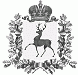 СЕЛЬСКИЙ СОВЕТ ЧЕРНОМУЖСКОГО СЕЛЬСОВЕТАШАРАНГСКОГО МУНИЦИПАЛЬНОГО  РАЙОНАНИЖЕГОРОДСКОЙ  ОБЛАСТИРЕШЕНИЕ от  20.11.2019 г  			                                                                       № 19 О внесении изменений врешение сельского СоветаЧерномужского сельсоветаШарангского муниципального районаНижегородской области от 19.12.2018 г №21«  О бюджете поселения на 2019 год»       В соответствии с Уставом Черномужского сельсовета Шарангского муниципального района Нижегородской области сельский Совет Черномужского сельсовета решил:       1. Внести в решение сельского Совета Черномужского сельсовета  от      19.12.2018 г № 21 « О бюджете поселения на 2019 год» (с измнениями внесенными в решение сельского Совета Черномужского сельсоевета от 04.03.2019 № 06, от 18.07.2019  №14,  от 21.08.2019 №15, от 03.10.2019 №18 ) ( далее- решение) следующие изменения:     1.1.Статью 1 изложить в следующей редакции:«Статья 1.Утвердить основные характеристики бюджета Черномужского сельсовета на 2019 год:     1) Общий объем доходов в сумме 6 190,8  тыс.руб.     2) Общий объем расходов в сумме  7 122,3         тыс.руб.     3) Размер дефицита в сумме      931,5 тыс.руб.»;    1.2.Приложения 4 - 7 к решению изложить в новой редакции согласно приложению.    2. Обнародовать настоящее решение в соответствии с Уставом Черномужского сельсовета .     3.Настоящее решение вступает в силу с момента его подписания.Глава местного самоуправления:                                            Н.В.ЛучковаПриложение к решению сельского СоветаЧерномужского сельсоветаОт 20.11.2019 года № 19«Приложение 4                                         Источники финансирования дефицита бюджета поселения на 2019 год(тыс.рублей)Распределение бюджетных ассигнованийпо целевым статьям (муниципальным программам и непрограммным направлениям деятельности), группам видов расходов классификации расходов бюджета на 2019 год(тыс. рублей)Распределение бюджетных ассигнованийпо разделам, подразделам, группам видов расходов  классификации видов  расходов бюджета на 2019 год(тыс.рублей)«к решению сельского совета Черномужского сельского Совета"О бюджете поселения на 2019 год"НаименованиеСумма Изменение остатков средств на счетах по учету средств бюджета931,5ВСЕГО источников финансирования дефицита бюджета931,5Приложение 5к решению сельского Совета Черномужского сельсовета"О бюджете поселения на 2019 год"НаименованиеКод бюджетной классификацииКод бюджетной классификацииКод бюджетной классификацииСуммаНаименованиеЦелевая статья расходовЦелевая статья расходовВид расходовСуммаМуниципальная  программа «Организация общественных оплачиваемых работ и временного трудоустройства на территории Шарангского муниципального района на 2017-2019 годы»Муниципальная  программа «Организация общественных оплачиваемых работ и временного трудоустройства на территории Шарангского муниципального района на 2017-2019 годы»03 0 00 000000008,0Мероприятия по организации общественных оплачиваемых работ и временного трудоустройства несовершеннолетних гражданМероприятия по организации общественных оплачиваемых работ и временного трудоустройства несовершеннолетних граждан03 0 02 000000008,0Мероприятия по организации общественных оплачиваемых работ и временного трудоустройства несовершеннолетних гражданМероприятия по организации общественных оплачиваемых работ и временного трудоустройства несовершеннолетних граждан03 0 02 100400008,0Закупка товаров, работ и услуг для обеспечения государственных (муниципальных) нуждЗакупка товаров, работ и услуг для обеспечения государственных (муниципальных) нужд03 0 02 100402008,0Муниципальная программа «Развитие транспортной системы в Шарангском муниципальном районе Нижегородской области на 2018-2020 годы»Муниципальная программа «Развитие транспортной системы в Шарангском муниципальном районе Нижегородской области на 2018-2020 годы»06 0 00 000000001437,4Ремонт и содержание автомобильных дорог общего пользования в Шарангском муниципальном районеРемонт и содержание автомобильных дорог общего пользования в Шарангском муниципальном районе06 2 00 000000001437,4Содержание автомобильных дорог общего пользованияСодержание автомобильных дорог общего пользования06 2 02 070800001437,4Закупка товаров, работ и услуг для обеспечения государственных (муниципальных) нуждЗакупка товаров, работ и услуг для обеспечения государственных (муниципальных) нужд06 2 02 070802001437,4Муниципальная программа "Пожарная безопасность объектов и населенных пунктов Шарангского муниципального района на 2018 – 2020 годы"Муниципальная программа "Пожарная безопасность объектов и населенных пунктов Шарангского муниципального района на 2018 – 2020 годы"08 0 00 0000000017,8Мероприятия по пожарной безопасности объектов и населенных пунктов Шарангского муниципального районаМероприятия по пожарной безопасности объектов и населенных пунктов Шарангского муниципального района08 0 03 0300000017,8Закупка товаров, работ и услуг для обеспечения государственных (муниципальных) нуждЗакупка товаров, работ и услуг для обеспечения государственных (муниципальных) нужд08 0 03 0300020017,8Муниципальная программа  «Управление муниципальными финансами Шарангского муниципального района»Муниципальная программа  «Управление муниципальными финансами Шарангского муниципального района»14 0 00 00000000305,1Подпрограмма « Создание условий для эффективного выполнения собственных и передаваемых полномочий органами местного самоуправления поселений Шарангского муниципального района»Подпрограмма « Создание условий для эффективного выполнения собственных и передаваемых полномочий органами местного самоуправления поселений Шарангского муниципального района»14 2 00 00000000305,1Повышение финансовой самостоятельности бюджетов поселений районаПовышение финансовой самостоятельности бюджетов поселений района14 2 20 00000000305,1Межбюджетные трансферты за счет субвенции на осуществление государственных полномочий Российской Федерации по первичному воинскому учету на территрориях , где отсутствуют военные комиссариатыМежбюджетные трансферты за счет субвенции на осуществление государственных полномочий Российской Федерации по первичному воинскому учету на территрориях , где отсутствуют военные комиссариаты14 2 20 5118000065,6Расходы на выплаты персоналу в целях обеспечения выполнения функций государственными (муниципальными) органами, казенными учреждениями, органами управления государственными внебюджетными фондамиРасходы на выплаты персоналу в целях обеспечения выполнения функций государственными (муниципальными) органами, казенными учреждениями, органами управления государственными внебюджетными фондами14 2 20 5118010042,5Закупка товаров, работ и услуг для обеспечения государственных (муниципальных) нуждЗакупка товаров, работ и услуг для обеспечения государственных (муниципальных) нужд14 2 20 5118020023,1Расходы на реализацию проекта по поддержке местных инициативРасходы на реализацию проекта по поддержке местных инициатив14 2 20S 26000000239,5Закупка товаров, работ и услуг для обеспечения государственных (муниципальных) нуждЗакупка товаров, работ и услуг для обеспечения государственных (муниципальных) нужд14 2 20S 26000200239,5Муниципальная программа «Экология Шарангского муниципального района на 2018-2020годы»Муниципальная программа «Экология Шарангского муниципального района на 2018-2020годы»17 0 00 0000000018,6Охрана окружающей среды от загрязнения отходамиОхрана окружающей среды от загрязнения отходами17 3 00 0000000018,6Содержание свалок ТБОСодержание свалок ТБО17 3 03 000000005,2Мероприятия в области охраны окружающей среды ( кроме органов местного самоуправления)Мероприятия в области охраны окружающей среды ( кроме органов местного самоуправления)17 3 03 070700005,2Закупка товаров, работ и услуг для обеспечения государственных (муниципальных) нуждЗакупка товаров, работ и услуг для обеспечения государственных (муниципальных) нужд17 3 03 070702005,2Услуги по разработке и паспортизации отходов I-IVкласса опасностиУслуги по разработке и паспортизации отходов I-IVкласса опасности17 3 14 0000000013,4Мероприятия в области охраны окружающей среды органов местного самоуправленияМероприятия в области охраны окружающей среды органов местного самоуправления17 3 14 2040120013,4Непрограммные расходыНепрограммные расходы88 0 00 000000005 335,4Непрограммное направление деятельностиНепрограммное направление деятельности88 8 00 000000005335,4Содержание аппарата управленияСодержание аппарата управления88 8 01 000000002 216,4Резервные фонды местных администрацийРезервные фонды местных администраций88 8 01 070050003,0Закупка товаров, работ и услуг для обеспечения государственных (муниципальных) нуждЗакупка товаров, работ и услуг для обеспечения государственных (муниципальных) нужд88 8 01 070052003,0Расходы на обеспечение функций органов местного самоуправленияРасходы на обеспечение функций органов местного самоуправления88 8 01 204010001217,6Расходы на выплаты персоналу в целях обеспечения выполнения функций государственными (муниципальными) органами, казенными учреждениями, органами управления государственными внебюджетными фондамиРасходы на выплаты персоналу в целях обеспечения выполнения функций государственными (муниципальными) органами, казенными учреждениями, органами управления государственными внебюджетными фондами88 8 01 20401100488,0Закупка товаров, работ и услуг для обеспечения государственных (муниципальных) нуждЗакупка товаров, работ и услуг для обеспечения государственных (муниципальных) нужд88 8 01 20401200729,6Глава местной администрации (исполнительно-распорядительного органа муниципального образования)Глава местной администрации (исполнительно-распорядительного органа муниципального образования)88 8 01 20800000684,9Расходы на выплаты персоналу в целях обеспечения выполнения функций государственными (муниципальными) органами, казенными учреждениями, органами управления государственными внебюджетными фондамиРасходы на выплаты персоналу в целях обеспечения выполнения функций государственными (муниципальными) органами, казенными учреждениями, органами управления государственными внебюджетными фондами88 8 01 20800100684,9Учреждения по обеспечению хозяйственного обслуживанияУчреждения по обеспечению хозяйственного обслуживания88 8 01 93990000310,9Расходы на выплаты персоналу в целях обеспечения выполнения функций государственными (муниципальными) органами, казенными учреждениями, органами управления государственными внебюджетными фондамиРасходы на выплаты персоналу в целях обеспечения выполнения функций государственными (муниципальными) органами, казенными учреждениями, органами управления государственными внебюджетными фондами88 8 01 93990100275,6Закупка товаров, работ и услуг для обеспечения государственных (муниципальных) нуждЗакупка товаров, работ и услуг для обеспечения государственных (муниципальных) нужд88 8 01 9399020035,3Межбюджетные трансферты  из бюджетов поселений  бюджету  муниципального района и из бюджета муниципального района бюджетам поселений в соответствии с заключенными соглашениямиМежбюджетные трансферты  из бюджетов поселений  бюджету  муниципального района и из бюджета муниципального района бюджетам поселений в соответствии с заключенными соглашениями88 8 03 000000002725,9Межбюджетные трансферты из бюджетов поселений бюджету муниципального района  в соответствии с заключенными соглашениямиМежбюджетные трансферты из бюджетов поселений бюджету муниципального района  в соответствии с заключенными соглашениями88 8 03 021060002528,4Межбюджетные трансфертыМежбюджетные трансферты88 8 03 021065002528,4Расходы на реализацию проекта по поддержке местных инициативРасходы на реализацию проекта по поддержке местных инициатив88 8 03S 2600000197,5Закупка товаров, работ и услуг для обеспечения государственных (муниципальных) нуждЗакупка товаров, работ и услуг для обеспечения государственных (муниципальных) нужд88 8 03S 2600200197,5Прочие непрограммные расходыПрочие непрограммные расходы88 8 06 00000000393,1Мероприятия в области жилищного хозяйстваМероприятия в области жилищного хозяйства88 8 06 0350300063,4Закупка товаров, работ и услуг для обеспечения государственных (муниципальных) нуждЗакупка товаров, работ и услуг для обеспечения государственных (муниципальных) нужд88 8 06 0350320063,4Мероприятия в области социальной политикиМероприятия в области социальной политики88 8 06 140100006,0Закупка товаров, работ и услуг для обеспечения государственных (муниципальных) нуждЗакупка товаров, работ и услуг для обеспечения государственных (муниципальных) нужд88 8 06 140102006,0Уличное освещение за счет средств местного бюджетаУличное освещение за счет средств местного бюджета88 8 06 60102000271,6Закупка товаров, работ и услуг для обеспечения государственных (муниципальных) нуждЗакупка товаров, работ и услуг для обеспечения государственных (муниципальных) нужд88 8 06 60102200271,6Прочие мероприятия по благоустройству городских округов и поселений за счет средств местного бюджетаПрочие мероприятия по благоустройству городских округов и поселений за счет средств местного бюджета88 8 06 6050300044,1Закупка товаров, работ и услуг для обеспечения государственных (муниципальных) нуждЗакупка товаров, работ и услуг для обеспечения государственных (муниципальных) нужд88 8 06 6050320044,1Оценка недвижимости, признание прав и регулирование отношений по муниципальной собственностиОценка недвижимости, признание прав и регулирование отношений по муниципальной собственности88 8 06 900200005,0Закупка товаров, работ и услуг для обеспечения государственных (муниципальных) нуждЗакупка товаров, работ и услуг для обеспечения государственных (муниципальных) нужд88 8 06 900202005,0Прочие выплаты по обязательствам муниципального образованияПрочие выплаты по обязательствам муниципального образования88 8 06 920350003,0Закупка товаров, работ и услуг для обеспечения государственных (муниципальных) нуждЗакупка товаров, работ и услуг для обеспечения государственных (муниципальных) нужд88 8 06 920352003,0Всего расходовВсего расходов7 122,3Приложение 6Приложение 6Приложение 6Приложение 6Приложение 6Приложение 6Приложение 6Приложение 6Приложение 6Приложение 6Приложение 6решению сельского Совета  решению сельского Совета  решению сельского Совета  решению сельского Совета  решению сельского Совета  решению сельского Совета  решению сельского Совета  решению сельского Совета  решению сельского Совета  решению сельского Совета  решению сельского Совета  Черномужского сельсоветаЧерномужского сельсоветаЧерномужского сельсоветаЧерномужского сельсоветаЧерномужского сельсоветаЧерномужского сельсоветаЧерномужского сельсоветаЧерномужского сельсоветаЧерномужского сельсоветаЧерномужского сельсоветаЧерномужского сельсовета"О бюджете поселения на 2019 год""О бюджете поселения на 2019 год""О бюджете поселения на 2019 год""О бюджете поселения на 2019 год""О бюджете поселения на 2019 год""О бюджете поселения на 2019 год""О бюджете поселения на 2019 год""О бюджете поселения на 2019 год""О бюджете поселения на 2019 год""О бюджете поселения на 2019 год""О бюджете поселения на 2019 год"Ведомственная структура расходов бюджета поселения на 2019 годВедомственная структура расходов бюджета поселения на 2019 годВедомственная структура расходов бюджета поселения на 2019 годВедомственная структура расходов бюджета поселения на 2019 годВедомственная структура расходов бюджета поселения на 2019 годВедомственная структура расходов бюджета поселения на 2019 годВедомственная структура расходов бюджета поселения на 2019 годВедомственная структура расходов бюджета поселения на 2019 годВедомственная структура расходов бюджета поселения на 2019 годВедомственная структура расходов бюджета поселения на 2019 годВедомственная структура расходов бюджета поселения на 2019 год(тыс. рублей)(тыс. рублей)(тыс. рублей)(тыс. рублей)(тыс. рублей)(тыс. рублей)(тыс. рублей)(тыс. рублей)НаименованиеКод бюджетной классификацииКод бюджетной классификацииКод бюджетной классификацииКод бюджетной классификацииКод бюджетной классификацииКод бюджетной классификацииКод бюджетной классификацииКод бюджетной классификацииКод бюджетной классификацииСуммаНаименованиеВедом-ствоРазделРазделПодразделПодразделЦелевая статья расходовЦелевая статья расходовВид расходовВид расходовСумма12334455667Администрация  Черномужского сельсовета Шарангского муниципального  района Нижегородской области4877 122,3Общегосударственные вопросы0101000000 0 00 0000000 0 00 000000000002540,3Функционирование Правительства Российской Федерации, высших исполнительных органов государственной власти субъектов Российской Федерации, местных администраций0101040400 0 00 0000000 0 00 000000000001915,9Муниципальная программа «Экология Шарангского муниципального района на 2018-2020годы»0101040417 0 00 0000017 0 00 0000000000013,4Охрана окружающей среды от загрязнения отходами0101040417 3 00 0000017 3 00 0000000000013,4Услуги по разработке и паспортизации отходов I-IV класса опасности0101040417 3 14 0000017 3 14 0000000000013,4Мероприятия в области охраны окружающей среды органов местного самоуправления0101040417 3 14 2040117 3 14 2040100000013,4Закупка товаров, работ и услуг для обеспечения государственных (муниципальных) нужд0101040417 3 14 2040117 3 14 2040120020013,4Непрограммные расходы0101040488 0 00 0000088 0 00 000000000001902,5Непрограммное направление деятельности0101040488 8 00 0000088 8 00 000000000001902,5Содержание аппарата управления0101040488 8 01 0000088 8 01 000000000001902,5Расходы на обеспечение функций органов местного самоуправления0101040488 8 01 2040188 8 01 204010000001217,6Расходы на выплаты персоналу в целях обеспечения выполнения функций государственными (муниципальными) органами, казенными учреждениями, органами управления государственными внебюджетными фондами0101040488 8 01 2040188 8 01 20401100100488,0Закупка товаров, работ и услуг для обеспечения государственных (муниципальных) нужд0101040488 8 01 2040188 8 01 20401200200729,6Глава местной администрации (исполнительно-распорядительного органа муниципального образования)0101040488 8 01 2080088 8 01 20800000000684,9Расходы на выплаты персоналу в целях обеспечения выполнения функций государственными (муниципальными) органами, казенными учреждениями, органами управления государственными внебюджетными фондами0101040488 8 01 2080088 8 01 20800100100684,9Другие общегосударственные вопросы0101131300 0 00 0000000 0 00 00000000000624,4Непрограммные расходы0101131388 0 00 0000088 0 00 00000000000624,4Непрограммное направление деятельности0101131388 8 00 0000088 8 00 00000000000624,4Содержание аппарата управления0101131388 8 01 0000088 8 01 00000000000310,9Учреждения по обеспечению хозяйственного обслуживания0101131388 8 01 9399088 8 01 93990000000310,9Расходы на выплаты персоналу в целях обеспечения выполнения функций государственными (муниципальными) органами, казенными учреждениями, органами управления государственными внебюджетными фондами0101131388 8 01 9399088 8 01 93990100100275,6Закупка товаров, работ и услуг для обеспечения государственных (муниципальных) нужд0101131388 8 01 9399088 8 01 9399020020035,3Межбюджетные трансферты0101131388 8 03 0210688 8 03 02106500500305,5Прочие непрограммные расходы0101131388 8 06 0000088 8 06 000000000008,0Оценка недвижимости, признание прав и регулирование отношений по муниципальной собственности0101131388 8 06 9002088 8 06 900200000005,0Закупка товаров, работ и услуг для обеспечения государственных (муниципальных) нужд0101131388 8 06 9002088 8 06 900202002005,0Прочие выплаты по обязательствам муниципального образования0101131388 8 06 9203588 8 06 920350000003,0Закупка товаров, работ и услуг для обеспечения государственных (муниципальных) нужд0101131388 8 06 9203588 8 06 920352002003,0Национальная оборона0202000000 0 00 0000000 0 00 0000000000065,6Мобилизационная и вневойсковая подготовка0202030300 0 00 0000000 0 00 0000000000065,6Муниципальная программа « Управление муниципальными финансами Шарангского муниципального района»0202030314 0 00 0000014 0 00 0000000000065,6Подпрограмма « Создание условий для эффективного выполнения собственных и передаваемых полномочий органами местного самоуправления поселения Шарангского муниципального района»0202030314 2 00 000014 2 00 000000000065,6Межбюджетные трансферты за счет субвенции на осуществление государственных полномочий Российской Федерации по первичному воинскому учету на территориях, где отсутствуют военные комиссариаты0202030314 2 20 5118014 2 20 5118000000065,6Расходы на выплаты персоналу в целях обеспечения выполнения функций государственными (муниципальными) органами, казенными учреждениями, органами управления государственными внебюджетными фондами0202030314 2 20 5118014 2 20 5118010010042,5Закупка товаров, работ и услуг для обеспечения государственных (муниципальных) нужд0202030314 2 20 5118014 2 20 5118020020023,1Национальная безопасность и правоохранительная деятельность0303000000 0 00 0000000 0 00 0000000000017,8Защита населения и территории от чрезвычайных ситуаций природного и техногенного характера, гражданская оборона0303090900 0 00 0000000 0 00 0000000000017,8Муниципальная программа "Пожарная безопасность объектов и населенных пунктов Шарангского муниципального района на 2018 – 2020 годы"0303090908 0 00 0000008 0 00 0000000000017,8Мероприятия по пожарной безопасности объектов и населенных пунктов Шарангского муниципального района0303090908 0 03 0300008 0 03 0300000000017,8Закупка товаров, работ и услуг для обеспечения государственных (муниципальных) нужд0303090908 0 03 0300008 0 03 0300020020017,8Национальная экономика0404000000 0 00 0000000 0 00 000000000001445,4Общеэкономические вопросы0404010100 0 00 0000000 0 00 000000000008,0Муниципальная  программа «Организация общественных оплачиваемых работ и временного трудоустройства на территории Шарангского муниципального района на 2017-2019 годы»0404010103 0 00 0000003 0 00 000000000008,0Мероприятия по организации общественных оплачиваемых работ и временного трудоустройства несовершеннолетних граждан0404010103 0 02 0000003 0 02 000000000008,0Мероприятия по организации общественных оплачиваемых работ и временного трудоустройства несовершеннолетних граждан0404010103 0 02 1004003 0 02 100400000008,0Закупка товаров, работ и услуг для обеспечения государственных (муниципальных) нужд0404010103 0 02 1004003 0 02 100402002008,0Дорожное хозяйство (дорожные фонды)0404090900 0 00 0000000 0 00 000000000001437,4Муниципальная программа «Развитие транспортной системы в Шарангском муниципальном районе Нижегородской области на 2018-2020 годы»0404090906 0 00 0000006 0 00 000000000001437,4Ремонт и содержание автомобильных дорог общего пользования в Шарангском муниципальном районе0404090906 2 00 0000006 2 00 000000000001437,4Содержание автомобильных дорог общего пользования0404090906 2 02 0708006 2 02 070800000001437,4Закупка товаров, работ и услуг для обеспечения государственных (муниципальных) нужд0404090906 2 02 0708006 2 02 070802002001437,4Жилищно-коммунальное хозяйство0505000000 0 00 0000000 0 00 00000000000503,5Жилищное хозяйство0505010100 0 00 0000000 0 00 0000000000063,4Непрограммные расходы0505010188 0 00 0000088 0 00 0000000000063,4Непрограммное направление деятельности0505010188 8 00 0000088 8 00 0000000000063,4Прочие непрограммные расходы0505010188 8 06 0000088 8 06 0000000000063,4Мероприятия в области жилищного хозяйства0505010188 8 06 0350388 8 06 0350300000063,4Закупка товаров, работ и услуг для обеспечения государственных (муниципальных) нужд0505010188 8 06 0350388 8 06 0350320020063,4Благоустройство0505030300 0 00 0000000 0 00 00000000000440,1Подпрограмма « Создание условий для эффективного выполнения собственных и передаваемых полномочий органами местного самоуправления поселения Шарангского муниципального района»0505030314 2 00 0000014 2 00 00000000000    65,2Повышение финансовой самостоятельности бюджетов поселений района0505030314 2 20 0000014 2 20 0000000000065,2Расходы на реализацию проекта по поддержке местных инициатив 0505030314 2 20S260014 2 20S260000000065,2Закупка товаров, работ и услуг для обеспечения государственных (муниципальных) нужд0505030314 2 20S260014 2 20S260020020065,2Муниципальная программа «Экология Шарангского муниципального района на 2018-2020 годы»0505030317 0 00 0000017 0 00 000000000005,2Охрана окружающей среды от загрязнения отходами0505030317 3 00 0000017 3 00 000000000005,2Содержание свалки ТБО0505030317 3 03 0000017 3 03 000000000005,2Мероприятия в области охраны окружающей среды     ( кроме органов местного самоуправления)0505030317 3 03 0707017 3 03 070700000005,2Закупка товаров, работ и услуг для обеспечения государственных (муниципальных) нужд0505030317 3 03 0707017 3 03 070702002005,2Непрограммные расходы0505030388 0 00 0000088 0 00 00000000000369,7Непрограммное направление деятельности0505030388 8 00 0000088 8 00 00000000000369,7Расходы на  реализацию проекта по поддержке местных инициатив0505030388 8 03S260088 8 03S260000000054,0Закупка товаров, работ и услуг для обеспечения государственных (муниципальных) нужд0505030388 8 03S260088 8 03S260020020054,0Прочие непрограммные расходы0505030388 8 06 0000088 8 06 00000000000315,7Уличное освещение за счет средств местного бюджета0505030388 8 06 6010288 8 06 60102000000271,6Закупка товаров, работ и услуг для обеспечения государственных (муниципальных) нужд0505030388 8 06 6010288 8 06 60102200200271,6Прочие мероприятия по благоустройству городских округов и поселений за счет средств местного бюджета0505030388 8 06 6050388 8 06 6050300000044,1Закупка товаров, работ и услуг для обеспечения государственных (муниципальных) нужд0505030388 8 06 6050388 8 06 6050320020044,1Культура, кинематография0808000000 0 00 0000000 0 00 000000000002222,9Культура0808010100 0 00 0000000 0 00 000000000002222,9Непрограммные расходы0808010188 0 00 0000088 0 00 000000000002222,9Непрограммное направление деятельности0808010188 8 00 0000088 8 00 000000000002222,9Межбюджетные трансферты из бюджетов поселений бюджету муниципального района и из бюджета муниципального района бюджетам поселений в соответствии с заключенными соглашениями0808010188 8 03 0000088 8 03 000000000002222,9Межбюджетные трансферты из бюджетов поселений бюджету муниципального района с заключенными соглашениями0808010188 8 03 0210688 8 03 021060000002222,9Межбюджетные трансферты0808010188 8 03 0210688 8 03 021065005002222,9Социальная политика1010000000 0 00 0000000 0 00 000000000009,0Другие вопросы в области социальной политики1010060600 0 00 0000000 0 00 000000000009,0Непрограммные расходы1010060688 0 00 0000088 0 00 000000000009,0Непрограммное направление деятельности1010060688 8 00 0000088 8 00 000000000009,0Резервные фонды местных администраций1010060688 8 01 0700588 8 01 070050000003,0Закупка товаров, работ и услуг для обеспечения государственных (муниципальных) нужд1010060688 8 01 0700588 8 01 070052002003,0Прочие непрограммные расходы1010060688 8 06 0000088 8 06 000000000006,0Мероприятия в области социальной политики1010060688 8 06 1401088 8 06 140100000006,0Закупка товаров, работ и услуг для обеспечения государственных (муниципальных) нужд1010060688 8 06 1401088 8 06 140102002006,0Физическая культура и спорт1111000000 0 00 0000000 0 00 00000000000317,8Массовый спорт1111020200 0 00 0000000 0 00 00000000000317,8Муниципальная программа «Управление муниципальными финансами Шарангского муниципального района»1111020214 0 00 0000014 0 00 00000000000174,3Подпрограмма «Создание условий для эффективного выполнения собственных и передаваемых полномочий органами местного самоуправления поселения Шарангского муниципального района»1111020214 2 00 0000014 2 00 00000000000174,3Расходы на реализацию проектов по поддержке местных инициатив1111020214 2 20 S260014 2 20 S2600000000174,3Закупка товаров, работ и услуг для обеспечения государственных (муниципальных) нужд1111020214 2 20 S260014 2 20 S2600200200174,3Непрограммные расходы1111020288 0 00 0000088 0 00 00000000000143,5Непрограммное направление деятельности1111020288 8 00 0000088 8 00 00000000000143,5Расходы на реализацию проектов по поддержке местных инициатив1111020288 8 03 S260088 8 03 S2600000000143,5Закупка товаров, работ и услуг для обеспечения государственных (муниципальных) нужд1111020288 8 03 S260088 8 03 S2600200200143,5 Всего расходов7 122,3Приложение 7к решению сельского Совета  Черномужского сельсовета"О бюджете поселения на 2019 год"НаименованиеКод бюджетной классификацииКод бюджетной классификацииКод бюджетной классификацииНаименованиеРазделПодразделВид расходовСумма12356Общегосударственные вопросы01000002540,3Функционирование Правительства Российской Федерации, высших исполнительных органов государственной власти субъектов Российской Федерации, местных администраций01040001 915,9Расходы на выплаты персоналу в целях обеспечения выполнения функций государственными (муниципальными) органами, казенными учреждениями, органами управления государственными внебюджетными фондами01041001172,9Закупка товаров, работ и услуг для обеспечения государственных (муниципальных) нужд0104200743,0Другие общегосударственные вопросы0113000624,4Расходы на выплаты персоналу в целях обеспечения выполнения функций государственными (муниципальными) органами, казенными учреждениями, органами управления государственными внебюджетными фондами0113100275,6Закупка товаров, работ и услуг для обеспечения государственных (муниципальных) нужд011320043,3Межбюджетные трансферты0113500305,5Национальная оборона020000065,6Мобилизационная и вневойсковая подготовка020300065,6Расходы на выплаты персоналу в целях обеспечения выполнения функций государственными (муниципальными) органами, казенными учреждениями, органами управления государственными внебюджетными фондами020310042,5Закупка товаров, работ и услуг для обеспечения государственных (муниципальных) нужд020320023,1Национальная безопасность и правоохранительная деятельность030000017,8Защита населения и территории от чрезвычайных ситуаций природного и техногенного характера, гражданская оборона030900017,8Закупка товаров, работ и услуг для обеспечения государственных (муниципальных) нужд030920017,8Национальная экономика04000001445,4Общеэкономические вопросы04010008,0Закупка товаров, работ и услуг для обеспечения государственных (муниципальных) нужд04012008,0Дорожное хозяйство (дорожные фонды)04090001437,4Закупка товаров, работ и услуг для обеспечения государственных (муниципальных) нужд04092001437,4Жилищно-коммунальное хозяйство0500000503,5Жилищное хозяйство050100063,4Закупка товаров, работ и услуг для обеспечения государственных (муниципальных) нужд050120063,4Благоустройство0503000440,1Закупка товаров, работ и услуг для обеспечения государственных (муниципальных) нужд0503200440,1Культура, кинематография08000002222,9Культура08010002222,9Межбюджетные трансферты08015002222,9Социальная политика10000009,0Другие вопросы в области социальной политики10060009,0Закупка товаров, работ и услуг для обеспечения государственных (муниципальных) нужд10062009,0Физическая культура и спорт1100000317,8Массовый спорт1102000317,8Закупка товаров, работ и услуг для обеспечения государственных (муниципальных) нужд1102200317,8 Всего расходов7 122,3